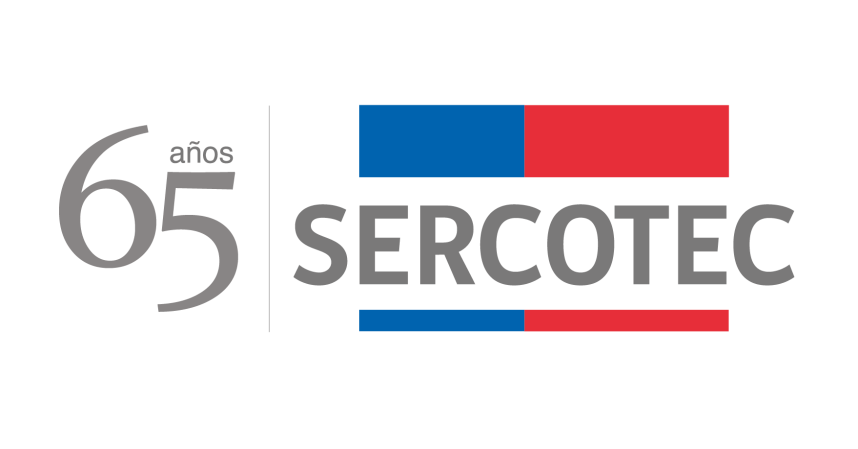 MODIFICACIÓN BASES DE CONVOCATORIAPROGRAMA ESPECIAL RECUPERA TU PYME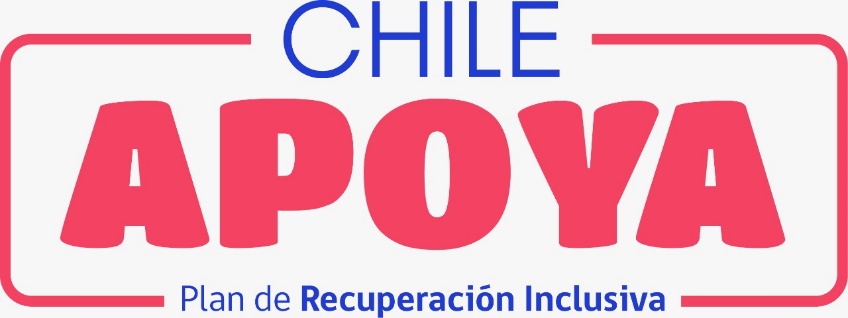 REGIÓN DE TARAPACÁ2022Mediante el presente acto y para una correcta ejecución del programa, se modifica el punto 3.1 “Plazos de postulación” de las Bases de la Convocatoria “Recupera tu Pyme”, Región de Tarapacá, en el siguiente sentido:Donde dice:3. Postulación3.1. Plazos de postulaciónLos/as interesados/as podrán iniciar y enviar su postulación a contar de las 12:00 horas del día 28 junio de 2022, hasta las 15:00 horas del día 19 de julio de 2022.Debe decir:3. Postulación3.1. Plazos de postulaciónLos/as interesados/as podrán iniciar y enviar su postulación a contar de las 12:00 horas del día 19 de julio de 2022, hasta las 15:00 horas del día 22 de julio de 2022. En todo lo no modificado, rigen íntegramente las disposiciones de las Bases de Convocatoria que por el presente acto se modifican.